Horaires des ateliers d’Eveil : Bénouville/St Aubin D’Arquenay : 9h15/10h30   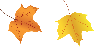                                                            Ouistreham : Gp1 9h15/10h30 ou Gp2 10h15/11h30   SEPTEMBRESEPTEMBRELundi 1010hSortie « Balade de la rentrée » avec les 3 RAMParking Salle des Fêtes, à l’entrée du Bois du Caprice, St AUBIN D’ARQUENAYMardi 119h3020hAtelier découverte du Relais - Local RAM OuistrehamMardi 119h3020h  Réunion de rentrée des Assistants Maternels  Salle Orchestre - Centre socioculturel de OUISTREHAM Jeudi 13Eveil BENOUVILLEVendredi 149h30 ou 10h30Inter-relais avec Fabulette « des pommes et des couleurs dans le jardin »* OUISTREHAM(*En priorité pour les personnes souhaitant participer à l’inter-relais Jardinage du Mardi 18/09)Lundi 17Eveil SAINT AUBIN D’ARQUENAYMardi 189h30 ou 10h30Inter-relais Atelier Jardinage situé derrière le CSC de OUISTREHAM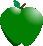 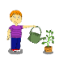 Jeudi 209h10 ou 10h10Ludothèque OUISTREHAM Gp1 et Gp2Vendredi 21Eveil BENOUVILLE  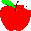 Samedi 2210hSpectacle Théâtre d’ombres « Voyages en ombres et lumières… »  Médiathèque de Mathieu 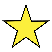 Lundi 24Eveil OUISTREHAM Gp1  Mardi 259h30-10h3020h Séance « bébés Lecteurs » SAINT-AUBIN D’ARQUENAY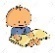 Mardi 259h30-10h3020hSoirée de sensibilisation à la lecture individualisée avec l’association- Médiathèque de COLLEVILLE MONTGOMERY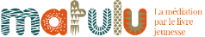  Vendredi 289h30-10h3019h30Séance « Un bébé, un livre » avec l’Association 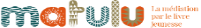  Bibliothèque de BENOUVILLE Vendredi 289h30-10h3019h30Spectacle Théâtre d’ombres « Voyages en ombres et lumières… »                                Bibliothèque de OUISTREHAMOCTOBREOCTOBRELundi 01Eveil BENOUVILLEMardi 02 - 10h15Inter-communes - INTER-GENERATION A RIVA BEL’AGE OUISTREHAMJeudi 04Eveil SAINT AUBIN D’ARQUENAY  Vendredi 059h30/10h3010h30/11h30 Inter-relais « Un bébé, un livre » avec l’association  Bibliothèque de BIEVILLE-BEUVILLE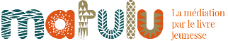 Mardi 099h15 ou10h30 Eveil Sonore animé par Sophie, de l’Espace Public Numérique OUISTREHAM 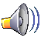 Jeudi 11  9h3020h Séance « bébés Lecteurs » OUISTREHAM - BibliothèqueJeudi 11  9h3020hSoirée Réalisation de mini castelets  individuels en théâtre d’ombres avec l’Association ARTOTEM C.S.C de OUISTREHAM (Salle Arts Plastiques)Vendredi 12Eveil SAINT AUBIN D’ARQUENAYLundi 15Eveil BENOUVILLEMardi 16Eveil SAINT AUBIN D’ARQUENAY Jeudi 18Eveil OUISTREHAM Gp2 Lundi 22 etMardi 23 - 9h30Inter-relais  Mini-forme exquise « Ceci cela » -local RAM OUISTREHAMNOVEMBRENOVEMBRELundi 05Eveil BENOUVILLEMardi 06Ludothèque -SAINT AUBIN D’ARQUENAYJeudi 08Eveil OUISTREHAM Gp1Vendredi 09 9h30Inter-relais « Un bébé, un livre » avec  Bibliothèque de HERMANVILLE S/MERLundi 12Eveil OUISTREHAM Gp2Mardi 13Eveil BENOUVILLEMercredi 149h30 ou 10h3010h30/11h30Inter-relais « Un bébé, un livre » avec  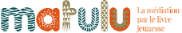 Bibliothèque de BLAINVILLE S/ORNEJeudi 15Eveil SAINT AUBIN D’ARQUENAYMardi 20Eveil OUISTREHAM Gp1Jeudi 22 - 9h30Séance « Un bébé, un livre » avec   Bibliothèque de OUISTREHAMVendredi 239h45-11hInter-relais BABY-GYM Dojo Gymnase Lenormand -BLAINVILLE S/ORNE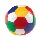 Lundi 269h30 et/ou 10h45Inter- communes Spectacle « Une miette de toi » au Théâtre du Champ Exquis à BLAINVILLE S/ORNEMardi 27Eveil BENOUVILLEJeudi 29Eveil SAINT AUBIN D’ARQUENAYDECEMBREDECEMBRESamedi 0110h à 11h30Café Biberon Littéraire  Théâtre du Champ Exquis à BLAINVILLE S/ ORNE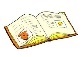 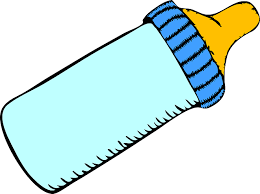 Lundi 039h30 et/ou 10h45Inter- communes Spectacle Toutouig la la - TCE à BLAINVILLE S/ORNEMardi 04 - 9h30Séance «Un bébé, un livre » avec  Bibliothèque de ST AUBIN D’ARQUENAYMercredi 05 20h00Conférence « L’importance du son dans le développement du bébé »Intervenante :Maya GRATIER à BLAINVILLE SUR ORNEJeudi 06Ludothèque BENOUVILLEVendredi 07Eveil OUISTREHAM Gp2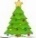 Lundi 10/Mardi 11 SPECTACLE DE NOËL « La Valise » - COLLEVILLE MONTGOMERYJeudi 13 - 9h30Inter-Relais « Un bébé, un livre » avec Bibliothèque de COLLEVILLE M Vendredi 14Eveil SAINT AUBIN D’ARQUENAY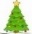 Lundi 17Eveil BENOUVILLEMardi 18Eveil OUISTREHAM Gp 1 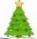 Jeudi 20Eveil SAINT AUBIN D’ARQUENAY 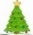 